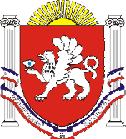 РЕСПУБЛИКА    КРЫМРАЗДОЛЬНЕНСКИЙ РАЙОНБЕРЕЗОВСКИЙ СЕЛЬСКИЙ СОВЕТ 3 (внеочередное) заседание 2 созываРЕШЕНИЕ29.10.2019 года                                          	        с. Березовка                                            № 21О проекте решения «Об установлении земельного налога на территории  муниципального образования Березовское сельское поселение Раздольненского района Республики Крым на 2020 год»       В соответствии с главой 31 Налогового Кодекса Российской Федерации, Федеральным законом от 06.10.2003 № 131-ФЗ «Об общих принципах организации местного самоуправления в Российской Федерации», Законом Республики Крым от 21.08.2014 № 54-ЗРК «Об основах местного самоуправления в Республике Крым», распоряжением Совета министров Республики Крым «Об утверждении результатов государственной кадастровой оценки земельных участков, расположенных на территории Республики Крым» от 29.11.2016 года № 1498-р (с изменениями и дополнениями), распоряжением Совета министров Республики Крым «О внесении изменений в распоряжение Совета министров Республики Крым от 29.11.2016 года № 1498-р и применении результатов кадастровой оценки земельных участков, расположенных на территории Республики Крым» от 04.07.2018 года»  № 755-р, Уставом муниципального образования  Березовское сельское поселение Раздольненского района Республики Крым, Березовский сельский советРЕШИЛ:     1. Одобрить проект решения «Об установлении земельного налога на территории  муниципального образования Березовское сельское поселение Раздольненского района Республики Крым на 2020год».     2. Обнародовать данное решение путем размещения на информационных стендах населенных пунктов Березовского сельского поселения и на официальном сайте Администрации Березовского сельского поселения в сети Интернет (http:/berezovkassovet.ru/).      3. Направить проект решения «Об установлении земельного налога на территории  муниципального образования Березовское сельское поселение Раздольненского района Республики Крым 2020год» на согласование в прокуратуру Раздольненского района.        4. Рассмотреть проект решения «Об установлении земельного налога на территории  муниципального образования Березовское сельское поселение Раздольненского района Республики Крым на 2020год» после получения заключения  прокуратуры Раздольненского района на предмет утверждения.Председатель Березовского сельскогосовета – глава АдминистрацииБерезовского сельского поселения	                                   		        		  А.Б.НазарПриложение                                                     к решению 3 (внеочередного)                                                          заседания Березовского                                                       сельского совета 2 созыва                                                                                                        					от 29.10.2019г.  № 21                                             			                                ПРОЕКТ РЕСПУБЛИКА    КРЫМРАЗДОЛЬНЕНСКИЙ РАЙОНБЕРЕЗОВСКИЙ СЕЛЬСКИЙ СОВЕТ ____ заседание 2 созываРЕШЕНИЕ00.00.2019 года                                           	с. Березовка                                     	 № 000Об установлении земельного налога на территории муниципального образования Березовское сельское поселение Раздольненского района Республики Крым на 2020 год              В соответствии с главой 31 Налогового Кодекса Российской Федерации, Федеральным законом от 06.10.2003 № 131-ФЗ «Об общих принципах организации местного самоуправления в Российской Федерации», Законом Республики Крым от 21.08.2014 № 54-ЗРК «Об основах местного самоуправления в Республике Крым», распоряжением Совета министров Республики Крым «Об утверждении результатов государственной кадастровой оценки земельных участков, расположенных на территории Республики Крым» от 29.11.2016 года № 1498-р (с изменениями и дополнениями), распоряжением Совета министров Республики Крым «О внесении изменений в распоряжение Совета министров Республики Крым от 29.11.2016 года № 1498-р и применении результатов кадастровой оценки земельных участков, расположенных на территории Республики Крым» от 04.07.2018 года»  № 755-р, Уставом муниципального образования  Березовское сельское поселение Раздольненского района Республики Крым, Березовский сельский советРЕШИЛ:1. Установить и ввести в действие на территории Березовского сельского поселения Раздольненского района Республики Крым земельный налог обязательный к уплате в соответствии с Порядком   уплаты  земельного налога на территории муниципального образования Березовское сельское поселение Раздольненского района Республики Крым  согласно приложению.2. Обнародовать данное решение путем размещения на информационных стендах населенных пунктов Березовского сельского поселения и на официальном сайте Администрации Березовского сельского поселения в сети Интернет (http:/berezovkassovet.ru/).3.Контроль за исполнением настоящего решения возложить на комиссию Березовского сельского совета по бюджету, налогам, муниципальной собственности, земельным и имущественным отношениям, социально-экономическому развитию, законности, правопорядку, служебной этике.4. Настоящее решение вступает в силу после его официального опубликования и распространяет свое действие на отношения, возникшие с 01.01.2020 года и действует по 31.12.2020 года».Председатель Березовского сельскогосовета – глава АдминистрацииБерезовского сельского поселения	                                   					А.Б.Назар                                                                          Приложение к решению                                                                           ___  заседания                                                                           Березовского сельского                                                                             совета 2 созыва                                                                          от 00.00.2019 года № 000Порядок уплаты земельного налога на территории муниципальногообразования Березовское сельское поселение Раздольненского района Республики КрымСтатья 1. Общие положения    1.1. Настоящим решением в соответствии с Налоговым кодексом Российской Федерации устанавливается и вводится в действие на территории муниципального образования Березовское сельское поселение земельный налог (далее налог), обязательный к уплате на территории муниципального образования Березовское сельское поселение, определяются налоговые ставки, порядок и сроки уплаты налога организациями, налоговые льготы, а также основания для их использования налогоплательщиками.Иные положения, относящиеся к земельному налогу, определяются главой 31 Налогового кодекса Российской Федерации.Статья 2. Налоговый период. Отчетный период1.Налоговым период признается календарный год.2. Отчетными периодами для налогоплательщиков, являющихся организациями, признаются первый квартал, второй квартал, третий квартал календарного года.Статья 3. Налоговые ставкиУстановить ставки земельного налога в следующих размерах:Статья 4. Порядок и сроки уплаты налога и авансовых платежей    1. Налог и авансовые платежи по налогу подлежат  уплате в бюджет по месту нахождения земельного участка в порядке и сроки установленные настоящим решением.    2. Налогоплательщики, являющиеся организациями, производят уплату авансовых платежей по налогу не позднее 30 календарных дней с даты окончания соответствующего отчетного периода.Налог, подлежащий уплате по истечении налогового периода налогоплательщиками, являющимися организациями, уплачивается не позднее 10 февраля года, следующего за истекшим налоговым периодом.3. Налогоплательщики - физические лица уплачивают налог в срок, установленный пунктом 1 статьи 397 Налогового кодекса Российской Федерации. "Статья 5. Налоговые льготы по уплате налога1. Освобождаются от налогообложения субъекты, перечисленные в статье 395 Налогового Кодекса Российской Федерации.2. В соответствии с п.2 ст.387 Налогового Кодекса Российской Федерации установить налоговые льготы – освободить от налогообложения в размере 100% от суммы земельного налога следующие категории налогоплательщиков:  органы местного самоуправления, учреждения, организации финансируемые из бюджета муниципального образования Березовское сельское поселение и муниципального образования Раздольненский район Республики Крым;3. Налоговые льготы, установленные настоящей статьей, не распространяются на земельные участки (части, доли земельных участков), сдаваемые в аренду.4. Уменьшение налоговой базы в соответствии с пунктом 2 производится в   отношении одного земельного участка по выбору налогоплательщика.5.Уменьшение налоговой базы на не облагаемую налогом сумму установленную пунктом 5 статьи 391 Налогового кодекса Российской Федерации, производится на основании документов, подтверждающих право на уменьшение налоговой базы, предоставляемых налогоплательщиком в налоговый орган.6. Налоговые льготы по налогу предоставляются налогоплательщикам по основаниям, установленным настоящим решением, и применяются при условии предоставления в налоговые органы документов, подтверждающих право на льготу. 	Граждане, имеющие право на льготу, предоставляют в налоговый орган заявление о предоставлении льготы и документы, подтверждающие право на льготу.7. Налогоплательщики, являющиеся организациями, имеющие право на льготы, предоставляют необходимые документы в налоговые органы одновременно с подачей декларации.8. Налогоплательщики, являющиеся физическими лицами, имеющие право на льготы, самостоятельно предоставляют необходимые документы в налоговые органы по месту расположения земельного участка в срок до 31 декабря года, следующего за истекшим налоговым периодом.9. Основаниями для предоставления льготы являются:копия удостоверения или справки, подтверждающую принадлежность                   к льготной категории, выданную уполномоченным органом;копия паспорта;копия документа удостоверяющего право собственности на              земельный участок».№ п/п Категория земель Вид разрешенного использования Код разрешенного использования  земельного участкаСтавка земельного налога, % от кадастровой стоимости землиЗемли сельскохозяйственного назначенияСельскохозяйственное  использование1.00,25Земли населенных пунктовЖилая застройка2.00,09Земли населенных пунктовДля  индивидуального жилищного строительства2.10,09Земли населенных пунктовдля  ведения личного подсобного хозяйства2.20,09Земли населенных пунктовОбщественное использование объектов капитального строительства3.00,001Земли населенных пунктовКоммунальное обслуживание 3.10,001Земли населенных пунктовБытовое обслуживание3.30,001Земли населенных пунктовЗдравоохранение3.40,001Земли населенных пунктовДошкольное, начальное и среднее общее образование3.50,001Земли населенных пунктовКультурное развитие3.60,001Земли населенных пунктовРелигиозное использование3.70,001Земли населенных пунктовОбщественное управление3.80,001Земли населенных пунктовПредпринимательство4.00,005Земли населенных пунктовДеловое управление4.10,005Земли населенных пунктовРынки4.30,005Земли населенных пунктовМагазины4.40,005Земли населенных пунктовОтдых (рекреация)5.00,001Земли населенных пунктовСпорт5.10,001Земли промышленности, энергетики, транспорта, связи, радиовещания, телевидения,информатики, земли для обеспечения космической деятельности, земли обороны, безопасности и земли иного специального назначенияПроизводственная деятельность6.01,5Земли промышленности, энергетики, транспорта, связи, радиовещания, телевидения,информатики, земли для обеспечения космической деятельности, земли обороны, безопасности и земли иного специального назначенияНедропользование6.11,5Земли промышленности, энергетики, транспорта, связи, радиовещания, телевидения,информатики, земли для обеспечения космической деятельности, земли обороны, безопасности и земли иного специального назначенияЭнергетика6.71,5Земли промышленности, энергетики, транспорта, связи, радиовещания, телевидения,информатики, земли для обеспечения космической деятельности, земли обороны, безопасности и земли иного специального назначенияСвязь6.81,5Земли промышленности, энергетики, транспорта, связи, радиовещания, телевидения,информатики, земли для обеспечения космической деятельности, земли обороны, безопасности и земли иного специального назначенияСклады6.91,0Земли промышленности, энергетики, транспорта, связи, радиовещания, телевидения,информатики, земли для обеспечения космической деятельности, земли обороны, безопасности и земли иного специального назначенияТранспорт7.01,5Земли промышленности, энергетики, транспорта, связи, радиовещания, телевидения,информатики, земли для обеспечения космической деятельности, земли обороны, безопасности и земли иного специального назначенияАвтомобильный транспорт7.11,5Земли промышленности, энергетики, транспорта, связи, радиовещания, телевидения,информатики, земли для обеспечения космической деятельности, земли обороны, безопасности и земли иного специального назначенияТрубопроводный транспорт7.51,5Земли промышленности, энергетики, транспорта, связи, радиовещания, телевидения,информатики, земли для обеспечения космической деятельности, земли обороны, безопасности и земли иного специального назначенияОбеспечение обороны и безопасности8.00,001Земли промышленности, энергетики, транспорта, связи, радиовещания, телевидения,информатики, земли для обеспечения космической деятельности, земли обороны, безопасности и земли иного специального назначенияОбеспечение внутреннего правопорядка8.30,001Земли промышленности, энергетики, транспорта, связи, радиовещания, телевидения,информатики, земли для обеспечения космической деятельности, земли обороны, безопасности и земли иного специального назначенияЗемельные участки (территории) общего пользования12.00,001Земли промышленности, энергетики, транспорта, связи, радиовещания, телевидения,информатики, земли для обеспечения космической деятельности, земли обороны, безопасности и земли иного специального назначенияРитуальная деятельность12.10,001Земли промышленности, энергетики, транспорта, связи, радиовещания, телевидения,информатики, земли для обеспечения космической деятельности, земли обороны, безопасности и земли иного специального назначенияСпециальная деятельность12.20,04Земли промышленности, энергетики, транспорта, связи, радиовещания, телевидения,информатики, земли для обеспечения космической деятельности, земли обороны, безопасности и земли иного специального назначения